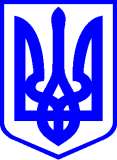 КИЇВСЬКА МІСЬКА РАДАII СЕСІЯ ІХ СКЛИКАННЯРІШЕННЯ____________№_______________                                                                                                                                            ПРОЄКТПро реалізацію пілотного проєкту делегування повноважень Київської міської ради органу самоорганізації населення «Вуличний комітет «Воздвиженка» у Подільському районі м. КиєваВідповідно до статті 140 Конституції України, статей 5, 14, 16, 26 Закону України «Про місцеве самоврядування в Україні», статей 2, 15 Закону України «Про органи самоорганізації населення», враховуючи звернення органу самоорганізації населення «Вуличний комітет «Воздвиженка» у Подільському районі м. Києва від 15 квітня 2021 року №73-04/21, з метою реалізації пілотного проєкту делегування повноважень, Київська міська радаВИРІШИЛА:Делегувати органу самоорганізації населення «Вуличний комітет «Воздвиженка» у Подільському районі м. Києва повноваження щодо управління (облаштування, експлуатації) об’єкта благоустрою (зеленої зони), що знаходиться в межах території діяльності органу самоорганізації населення «Вуличний комітет «Воздвиженка» у Подільському районі м. Києва на земельних ділянках комунальної власності територіальної громади міста Києва: загальною площею 0,1962 га, кадастровий номер 8000000000:85:381:0006 та загальною площею 0,2660 га, кадастровий номер 8000000000:85:381:0160.Затвердити проект договору про делегування й прийняття повноважень Київської міської ради органу самоорганізації населення «Вуличний комітет «Воздвиженка» у Подільському районі м. Києва згідно Додатку 1 до цього рішення.Київському міському голові здійснити організаційно-правові заходи, пов’язані з виконанням пункту 1 цього рішення та укладенням договору згідно Додатку 1 до цього рішення. Київському комунальному об’єднанню зеленого будівництва та експлуатації зелених насаджень міста Києва «Київзеленбуд»:Здійснити організаційно-правові заходи, пов’язані з оформленням права постійного користування земельними ділянками, визначеними пунктом 1 цього рішення.Забезпечити укладення договору згідно Додатку 1 до цього рішення після одержання правовстановлюючих документів на право постійного користування земельними ділянками, зазначеними у пункті 1 цього рішення.Органу самоорганізації населення «Вуличний комітет «Воздвиженка» у Подільському районі м. Києва:Здійснювати повноваження, делеговані Київською міською радою, згідно пункту 1 цього рішення у встановленому чинним законодавством України порядку.Питання прийняти на баланс зелених насаджень та елементів благоустрою, які розміщені на земельних ділянках, визначених пунктом 1 цього рішення, вирішувати в установленому законодавством порядку.Протягом одного місяця після закінчення календарного року надавати на розгляд Київської міської ради узагальнений звіт про результати виконання ним делегованих повноважень та реалізацію пілотного проєкту.Офіційно оприлюднити це рішення у встановленому чинним законодавством України порядку.Контроль за виконанням цього рішення покласти на постійну комісію Київської міської ради з питань місцевого самоврядування, регіональних та міжнародних зав’язків.Київський міський голова                                 Віталій КЛИЧКОПОДАННЯ:Депутат Київської міської ради                                Дмитро БІЛОЦЕРКОВЕЦЬПОГОДЖЕНО:Постійна комісія Київської міської ради з питань місцевого самоврядування, регіональних та міжнародних зв’язківГолова        Юлія ЯРМОЛЕНКОСекретар        Ігор ХАЦЕВИЧВ.о. начальника управління правового забезпечення діяльності Київської міської ради       Валентина ПОЛОЖИШНИК